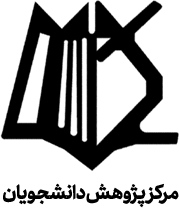 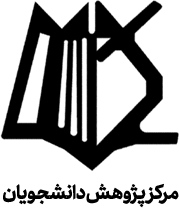 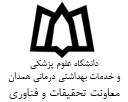 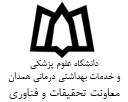 مدیریت توسعه فناوری سلامت دانشگاهفرم شرکت در هشتمین جشنواره ایده برتر دانشجویی حوزه سلامتدانشجوی گرامی ضمن تشکر از حضور شما در این جشنواره، لطفا فرم زیر را تکمیل و به آدرس fanavari@umsha.ac.ir  ایمیل نمائید. (شماره تماس: 31314052)  مشخصات کلی:    مشخصات ایده:عنوان ایده:آیا ایده ثبت اختراع دارد ؟   بلی             خیر(در صورت داشتن گواهی ثبت اختراع آن را پیوست نمایید)  حوزه کاربردی ایده: فناوری های زیستی	           	 فناوری اطلاعات	              	 فناوری دارویی تجهيزات پیشرفته	                      فناوری مواد پیشرفته                         تولید نرم افزار فناوری غذایی                                 ساير (لطفا نام ببريد)           4- ایده ارسالی برگرفته از کدامیک از موارد ذیل می باشد؟           طرح تحقیقاتی دانشجویی		 پایان نامه		 ایده شخصی اگر ایده ارسالی شما به نمونه تبدیل شده است یک تصویر یا یک نمونه و یا یک گواهی بکارگیری آن  ارسال گردد.ایده شما چه مشکلی در حوزه سلامت را حل می کند؟ (مختصر توضیح دهید) در صورت نوآورانه بودن ايده / زمينه‌كاري و يا كپي نمونه خارجي/ داخلي بودن آن توضيح دهيد؟ شرح ایده : ( در شرح ایده خود به موارد نوآورانه بودن، امکان پذیری فنی و اجرایی، قابلیت تجاری سازی و سود آوری اشاره نمایید.)  نام: نام خانوادگی: مقطع :  رشته تحصیلی: دانشکده: تلفن تماس: ایمیل: عنوان فارسی:Title: